Section Check In – 4.02 Complex NumbersQuestions1.	Given the complex numbers  and .	(i)	Find		(a)			(b)			(c)		(ii)	Plot ,  and your answers to part (i) on a single Argand diagram.2.	(i)	Given that  find the two possible values of .	(ii)	Plot  and its two square roots on an Argand diagram.3.*	(i)	Write the two complex numbers  and  in the form .	(ii)	Hence find  in the form .4.	Given that  find the two values of in modulus-argument form.5.	Draw on the same diagram the locus of points given by and .	Shade the region satisfied by the inequalities  and .6.*	Using the identities for  and  in terms of  show that .7.	In an Argand diagram the points A and B represent the numbers  and .Given that ABC is an equilateral triangle, find the two possible numbers which could be represented by C.8.*	Given that  find the roots of  in the form .	Sketch these roots on an Argand diagram and hence find the length of the sides of the shape you have drawn.9.	Given that  is one root of the cubic polynomial  and that the sum of all three roots is 10, find the values of , ,  and .10.*	(i) Use de Moivre’s theorem to express  in terms of powers of .	(ii) Hence solve the equation  for .ExtensionCan you find a quadratic where one of the roots is(i)      (ii)      (iii)      (iv) Worked solutions1.	(i)	(a)			(b)			(c)		(ii)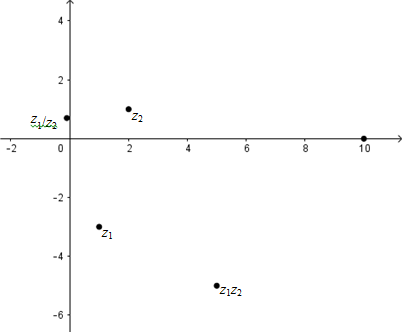 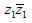 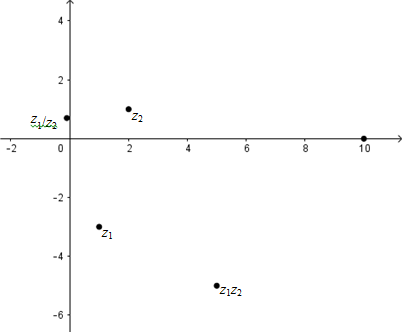 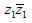 2.	(i)			, 		    and 	(ii)	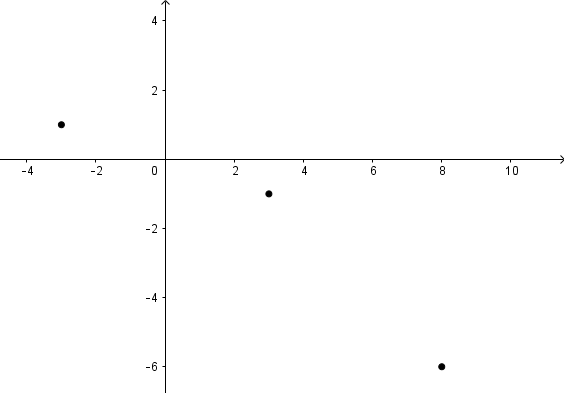 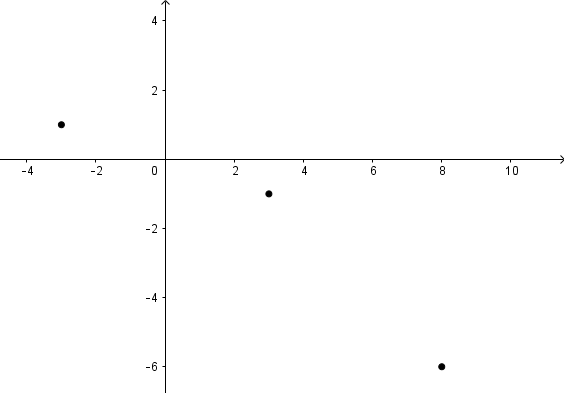 3.	(i)		(ii)	4.		,  and  giving  or 5.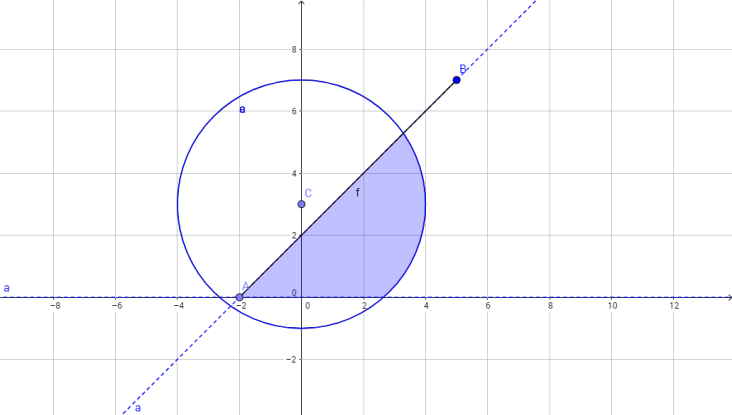 6.	7.	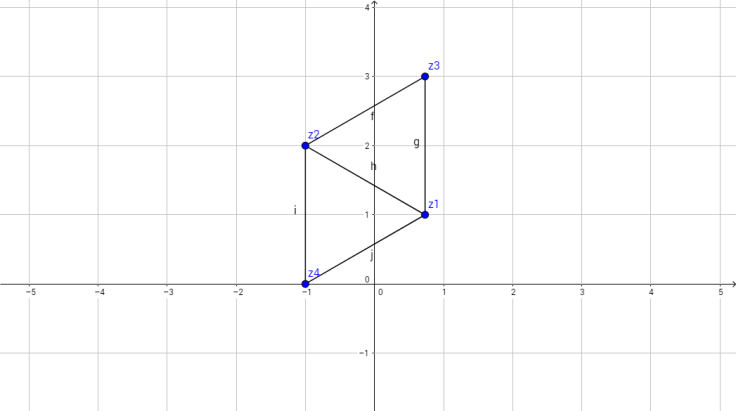 	 or 8.		, , ,, 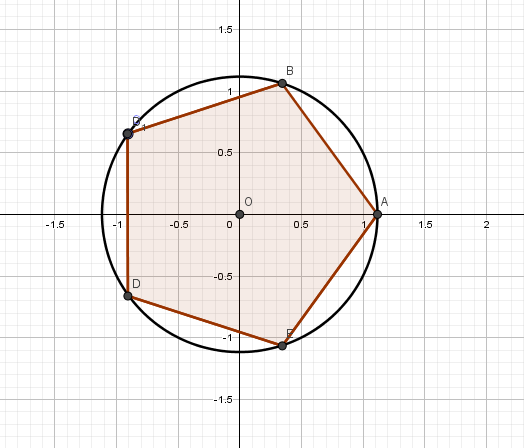 	Length of pentagon side9.		So they are the roots of 	so  and the cubic is 	Therefore , ,  and .10.	(i)	Using de Moivre		Taking real parts		giving 	(ii)	Now make the substitution  so that  becomes  so  with .		 means that we only want roots leading to positive values of 		so , giving , ,  to 2 dp.Extension(i)	(ii)	(iii)	(iv)	